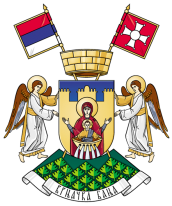 Република СрбијаОПШТИНА ВРЊАЧКА БАЊА   СКУПШТИНА ОПШТИНЕ            Број: 06-35/18         Датум: 22.6.2018.године	На основу члана 38. став 1. Статута општине Врњачка Бања (''Службени лист општине Врњачка Бања'', бр. 23/16 – пречишћен текст) и члана 72. став 1. Пословника Скупштине општине Врњачка Бања (''Службени лист општине Врњачка Бања'', бр. 23/16 – пречишћен текст и 7/17-Аутентично тумачење),  С А З И В А М16. седницу Скупштине општине Врњачка Бања Седница ће се одржати дана 29.6.2018. године (п е т а к), са почетком у 10 сати у скупштинској сали општине Врњачка Бања.На основу члана 70. став 1. и став 3. Пословника Скупштине општине Врњачка Бања, у прилогу Вам достављам:		- предлог дневног реда за 16. седницу Скупштине,	На основу члана 80. Пословника Скупштине општине Врњачка Бања, на седницу су позвани:	-     одборници Скупштине општине,Председник општине, Бобан Ђуровић,заменик Председника општине, Иван Џатић,чланови Општинског већа, секретар Скупштине општине  Саша Радисављевић,начелник Општинске управе, Славиша Пауновић,Општински правобранилац, Славица Станковић, помоћници Председника општине,руководилац Одсека за послове органа општине, Јасмина Трифуновићизвестиоци по појединим тачкама дневног реда,средства јавног информисања	Сходно члану 113. став 2. Пословника Скупштине општине у обавези сте да председника Скупштине обавестите о евентуалној спречености да присуствујете овој седници, на тел.612-620, 069/882-77-65 или нa e-mail: predsednik.so@vrnjackabanja.gov.rsС поштовањем,ПРЕДСЕДНИКСКУПШТИНЕ ОПШТИНЕ							      		   Иван РадовићНа основу члана 84. став 1. Пословника  Скупштине општине Врњачка Бања (''Службени лист општине Врњачка Бања'', бр. 23/16 – пречишћен текст и 7/17-Аутентично тумачење), на предлог овлашћених предлагача, достављам Вам следећи предлогД Н Е В Н О Г       Р Е Д А1. Ребаланс Одлуке о буџету општине Врњачка Бања за 2018.годину2. Одлука о изради Плана детаљне регулације ''ТП4''3. Одлука о доношењу  Плана детаљне регулације ''Центар 1-Аутобуска станица''4. Предлог Бањског одбора за доделу признања поводом Дана општине Врњачка Бања за 2018.годину5. Одлука о прибављању непокретности кп.бр.26/1  КО Врњачка Бања у јавну својину општине Врњачка Бања6.Oдлукa о прибављању непокретности кп.бр.244/54 КО Врњачка Бања у јавну својинуопштине Врњачка Бања7. Одлука о усвајању  Акционог плана за укључивање грађана у процесу  доношења одлука о трошењу средстава прикупљених по основу пореза на имовину за период 2018-2021.године8.Одлука о премештању спомен бисти са локације Чајкино брдо9.Одлука о измени и допуни Одлуке о општем уређењу Врњачке Бање и одржавању јавне чистоће паркова, зелених и рекреационих површина10.Одлука о изменама и допунама Одлуке о оснивању Установе Спортски центар Врњачка Бања11.- Решење о давању сагласности на одлуку Надзорног одбора ЈП ''Борјак'' о повећању основног капитала- Одлука о изменама и допунама Одлуке о  усклађивању Одлуке о оснивању  Јавног предузећа за газдовање заштитним шумама ''Борјак'' Врњачка Бања12. Одлука o изменама и допунама одлуке о оснивању Јавног комуналног предузећа ''Бањско зеленило и чистоћа'' Врњачка Бања13.Одлука o изменама и допунама Одлуке о  усклађивању одлуке о оснивању  Јавног предузећа за прeвoз путникa и трaнспoрт рoбe  ''Нови Аутопревоз'' Врњачка Бања 14.Одлука о измени и допуни Одлуке о усклађивању Одлуке о оснивању Јавног комуналног предузећа ''Бели извор'' Врњачка Бања15.Одлука o изменама и допунама Одлуке о оснивању јавног предузећа за газдовање заштитним шумама Врњачке Бање ''Шуме- Гоч'' Врњачка Бања16.Давање сагласности на Статут ПУ  ''Радост''  Врњачка Бања17.Давање сагласности на Статутутарну одлуку о изменама и допунама Статута  ЈП  ''Белимарковац''  Врњачка Бања18. Давање сагласности на измене Програма пословања  ЈП  ''Белимарковац''  Врњачка Бања19.Измене Финансијског плана и Програма пословања Културног центра за 2018.годину20.Прва измена Програма рада Установе Спортски центар за 2018.годину21.Измене Програма пословања и  Финансијског плана Народне библиотеке ''Др Душан Радић'' Врњачка Бања за 2018.годину23. Давање сагласности на Одлуку Скупштине Регионалног центра за управљање комуналним отпадом ''Регион Краљево'' доо, о именовању директора  Друштва24.Избор и именовањаА)- Оставка Јелене Ћилерџић на дужност члана Управног одбора Дома здравља ''Др Никола Џамић''-Именовање члана Управног одбора Дома здравља ''Др Никола Џамић'', испред лок.самоуправе25.  Одборничка питања и одговориПРЕДСЕДНИКСКУПШТИНЕ ОПШТИНЕ							      		   Иван Радовић-Одлука о изменама и допунама Одлуке о накнадама за рад и путним трошковима одборника, чланова Општинског већа, радних тела Скупштине општине Врњачка Бања